                               Diferencia entre materia orgánica y materia inorgánica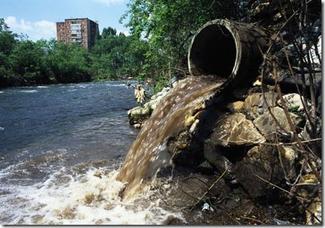 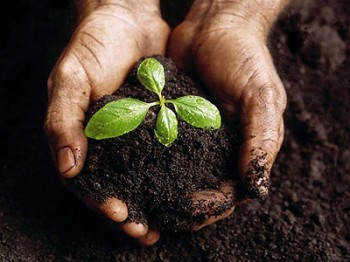 